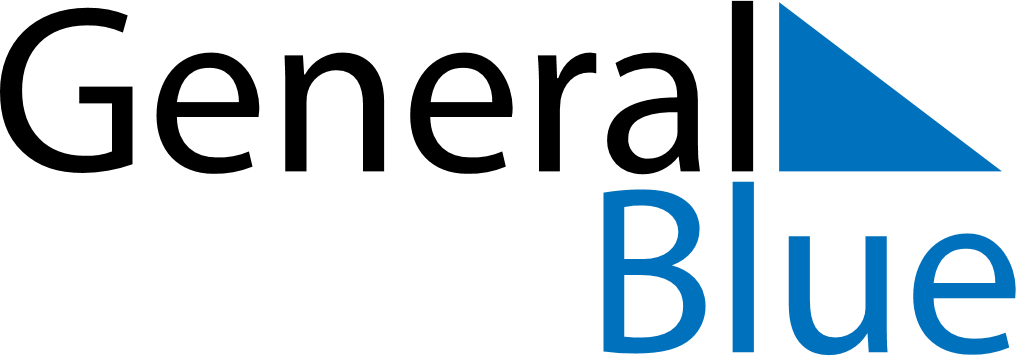 June 1900June 1900June 1900June 1900June 1900SundayMondayTuesdayWednesdayThursdayFridaySaturday123456789101112131415161718192021222324252627282930